INDIANA BRITISH CAR UNION PRESENTS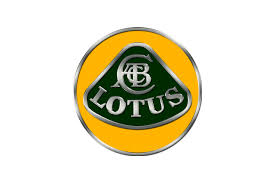 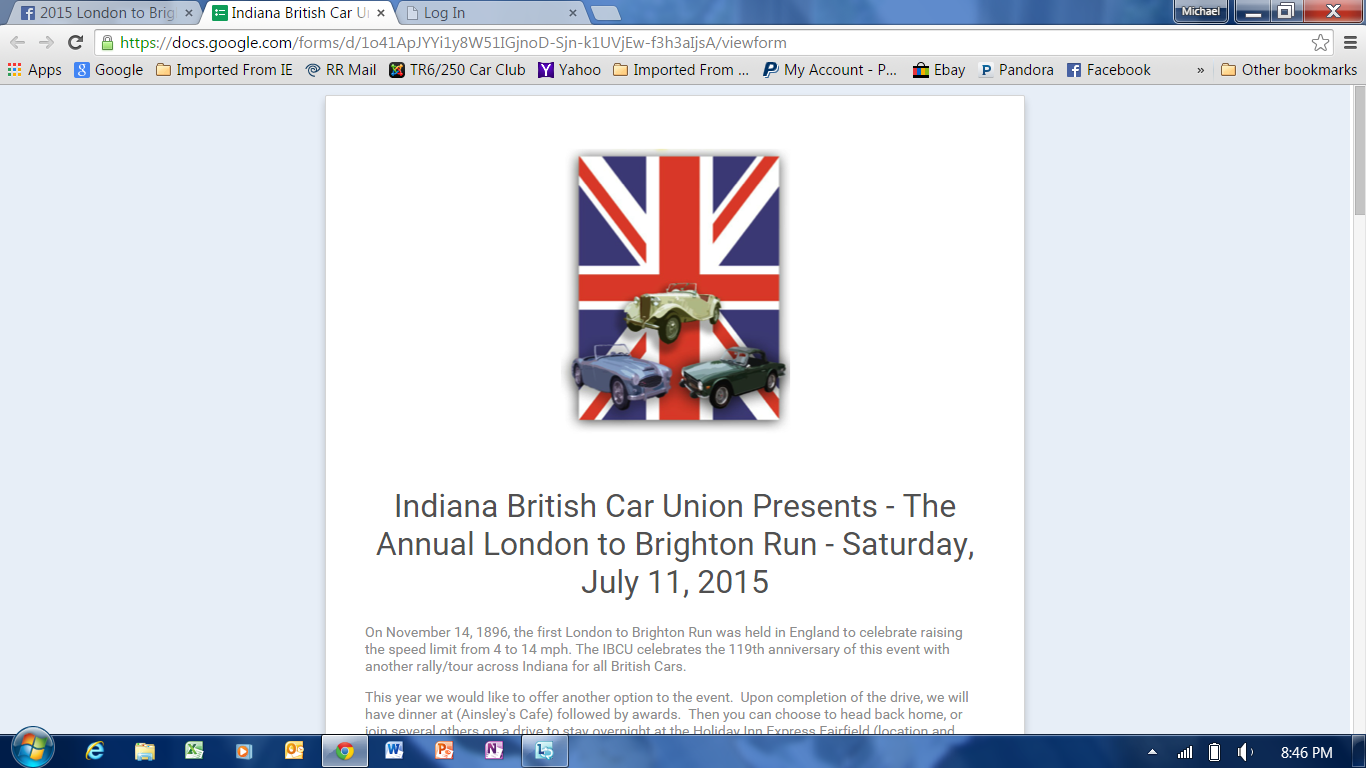 28th Annual Indy British Motor Days - Featuring Lotus!SATURDAY, AUGUST 13th, 2016You and your British Motorcar or Motorcycle are invited to join us for the 28th annual Indy British Motor Days.  This year’s celebration of British automobiles will highlight Lotus as the featured Marque.  Awards include Best of Show, Best in Class, Excellence in Class, and specialty trophies.  Classes are by marque and by model, with 4 pre-registered cars needed to create a voting class.  Additional classes include Masters (winners from last year’s show), Featured Marque, and Motorcycles.Location:The show will be held at Lion’s Park in Zionsville, just one block from downtown on 116th street.  Your family will enjoy browsing the galleries, antique shops, specialty stores and the farmer’s market.  Lunch will be available on-site, but there are also a variety of restaurants on Main Street offering breakfast and lunch.  For more information on Zionsville, visit the Chamber of Commerce website at www.Zionsvillechamber.org.Event Schedule:8:00 – 10:00 am – Vendor Registration8:30 – 10:00 am – Car Staging and on-site registration10:00 – 1:00 pm – Car Show and Voting2:30 pm – Awards PresentationCost:Early Bird (before July 9th) - $15 for 1st vehicle, $5 for each additional vehicleRegular (after July 9th and day of show) - $20 for 1st vehicle, $10 for each additional vehicleVendors – Free if pre-registered, $10 day of showTo register for the show complete below and send with registration fee (payable to IBCU) to:Greg and Susan AlbersP.O. Box 466Zionsville, IN 46077Name:  __________________________________________________________Address:  ________________________________________________________City, State, Zip:  ___________________________________________________Phone:  ________________________   Email:  __________________________Car Year:  _______   Make: _______________ Model:  ____________________Winner Last Year?    ____ Yes     ____ NoFor more information or questions, contact Mike Roe, 317 270-3365, microtr6@gmail.com 